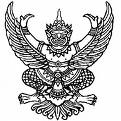 ประกาศองค์การบริหารส่วนตำบลบ้านใหม่เรื่อง  แผนการเสริมสร้างมาตรฐาน วินัยคุณธรรม จริยธรรมและป้องกันการทุจริตประจำปีงบประมาณ พ.ศ. ๒๕60...................................................		ตามที่ได้มีประกาศองค์การบริหารส่วนตำบลบ้านใหม่ เรื่อง นโยบายคุณธรรม จริยธรรม ลงวันที่ ๒๕ พฤษภาคม 25๖๐, ข้อบังคับองค์การบริหารส่วนตำบลบ้านใหม่ ว่าด้วยจรรยาข้าราชการส่วนท้องถิ่นพ.ศ.๒๕๖๐ และนโยบายการกำกับดูแลองค์การที่ดี ลงวันที่  ๒๕ พฤษภาคม 25๖๐ ประกอบกับประกาศเจตนารมณ์การป้องกันและต่อต้านการทุจริตคอร์รัปชั่นขององค์การบริหารส่วนตำบลบ้านใหม่ ๒5 พฤษภาคม ๒๕๖๐ เพื่อสร้างความโปร่งใสมีมาตรฐานในการปฏิบัติงานที่ชัดเจนและเป็นสากลเป็นเครื่องมือกำกับความประพฤติของบุคลากรทุกคน และเพื่อให้การบริหารราชการเป็นไปอย่างมีประสิทธิภาพและ       มีธรรมาภิบาลอันจะทำให้ประชาชนเกิดความมั่นใจศรัทธาและไว้วางใจในการบริหารงานภาครัฐ ไปแล้ว นั้น		เพื่อให้การเสริมสร้างวินัย คุณธรรม จริยธรรม และป้องกันการทุจริตขององค์การบริหารส่วนตำบลบ้านใหม่ อำเภอปากพนัง จังหวัดนครศรีธรรมราช มีแผนที่ชัดเจน องค์การบริหารส่วนตำบลบ้านใหม่จึงได้จัดทำแผนการเสริมสร้างมาตรฐาน วินัยคุณธรรม จริยธรรมและป้องกันการทุจริตประจำปีงบประมาณ พ.ศ. ๒๕๖๐ เพื่อถือเป็นแนวทางปฏิบัติและดำเนินการให้สอดคล้องกับอำนาจหน้าที่ขององค์การบริหารส่วนตำบลต่อไปจึงประกาศให้ทราบโดยทั่วไป			ประกาศ ณ วันที่  ๑  เดือน  มิถุนายน  พ.ศ. ๒๕๖๐(นายชาตรี  คงไสยะ)นายกองค์การบริหารส่วนตำบลบ้านใหม่แผนการส่งเสริมวินัย คุณธรรม จริยธรรม และการป้องกันการทุจริต คอร์รัปชั่นองค์การบริหารส่วนตำบลบ้านใหม่ อำเภอปากพนัง จังหวัดนครศรีธรรมราช ประจำปีงบประมาณ พ.ศ.25๖๐ประกาศองค์การบริหารส่วนตำบลบ้านใหม่เรื่อง  รายงานผลการดำเนินการแผนการเสริมสร้างมาตรฐาน วินัยคุณธรรม จริยธรรมและป้องกันการทุจริต  ประจำปีงบประมาณ พ.ศ. ๒๕๖๐...................................................		ตามที่ได้มีประกาศองค์การบริหารส่วนตำบลบ้านใหม่ เรื่อง นโยบายคุณธรรม จริยธรรม ลงวันที่ ๒๕ พฤษภาคม 25๖๐, ข้อบังคับองค์การบริหารส่วนตำบลบ้านใหม่ ว่าด้วยจรรยาข้าราชการส่วนท้องถิ่นพ.ศ.๒๕๖๐ และนโยบายการกำกับดูแลองค์การที่ดี ลงวันที่  ๒๕ พฤษภาคม 25๖๐ ประกอบกับประกาศเจตนารมณ์การป้องกันและต่อต้านการทุจริตคอร์รัปชั่นขององค์การบริหารส่วนตำบลบ้านใหม่ ๒5 พฤษภาคม ๒๕๖๐ เพื่อสร้างความโปร่งใสมีมาตรฐานในการปฏิบัติงานที่ชัดเจนและเป็นสากลเป็นเครื่องมือกำกับความประพฤติของบุคลากรทุกคน และเพื่อให้การบริหารราชการเป็นไปอย่างมีประสิทธิภาพและมี        ธรรมาภิบาลอันจะทำให้ประชาชนเกิดความมั่นใจศรัทธาและไว้วางใจในการบริหารงานภาครัฐ ไปแล้ว นั้น		เพื่อให้การเสริมสร้างวินัย คุณธรรม จริยธรรม และป้องกันการทุจริตขององค์การบริหาร      ส่วนตำบลบ้านใหม่  อำเภอปากพนัง จังหวัดนครศรีธรรมราช เป็นไปตามแผนฯที่ได้ประกาศไว้ องค์การบริหารส่วนตำบลบ้านใหม่ จึงขอรายงานผลการดำเนินการแผนการเสริมสร้างมาตรฐาน วินัยคุณธรรม จริยธรรมและป้องกันการทุจริตประจำปีงบประมาณพ.ศ. ๒๕๖๐ พร้อมกับข้อเสนอแนะเพิ่มเติม ปัจจัยสนับสนุน ปัญหาอุปสรรค ในการดำเนินการ นั้นจึงประกาศให้ทราบโดยทั่วไป			ประกาศ ณ วันที่  ๒  เดือน ตุลาคม  พ.ศ. ๒๕๖๐(นายชาตรี  คงไสยะ)นายกองค์การบริหารส่วนตำบลบ้านใหม่แบบรายงานผลการดำเนินการแผนการส่งเสริมวินัย คุณธรรม จริยธรรม และการป้องกันการทุจริต คอร์รัปชั่นองค์การบริหารส่วนตำบลบ้านใหม่ อำเภอปากพนัง จังหวัดนครศรีธรรมราช ประจำปีงบประมาณ พ.ศ.25๖๐ข้อเสนอแนะเพิ่มเติมการดำเนินการตามแผนปฏิบัติการฯ ส่งผลให้การปฏิบัติงานของบุคลากรองค์การบริหารส่วนตำบลบ้านใหม่ มีความโปร่งใส และมีประสิทธิภาพมากขึ้น  ผลการปฏิบัติงานเป็นไปด้วยความถูกต้อง การให้บริการมีคุณภาพมากขึ้น และทำให้มีการติดตามประเมินผลการปฏิบัติงานอย่างเป็นรูปธรรม เพื่อรับทราบปัญหา อุปสรรคและนำมาใช้ประกอบการจัดทำแผนสำหรับการป้องกันการทุจริตล่วงหน้าหรือแก้ไขปัญหาได้ดียิ่งขึ้น รวมทั้งเป็นการเสริมสร้างภาพลักษณะขององค์การบริหารส่วนตำบลบ้านใหม่ ให้เป็นที่ยอมรับ เชื่อถือและสามารถตอบสนองความต้องการของประชาชนได้อย่างทันท่วงทีปัจจัยสนับสนุน/ปัญหาอุปสรรค ปัจจัยสนับสนุนคณะผู้บริหาร สมาชิกสภาฯ ขององค์การบริหารส่วนตำบลบ้านใหม่ ให้ความสำคัญกับการส่งเสริมวินับ คุณธรรม จริยธรรมและการป้องกันการทุจริตคอร์รัปชั่น  การประพฤติมิชอบ  โดยส่งเสริมสนับสนุนการดำเนินงานงานตามแผน และเข้าร่วมกิจกรรมต่าง ๆ อย่างต่อเนื่อง พนักงานส่วนตำบล ลูกจ้างประจำและพนักงานจ้าง ให้ความร่วมมือการดำเนินการในแต่ละกิจกรรมตามแผนฯ และมีความตระหนักเห็นความสำคัญในการดำเนินการตามแผนฯ 		ปัญหาอุปสรรคขาดเจ้าหน้าที่หรือผู้รับผิดชอบงานโดยตรงและไม่มีความรู้ในการส่งเสริมการขับเคลื่อนแผนให้เป็นรูปธรรม		ข้อเสนอแนะ สำหรับการปรับปรุงแผนฯ ประจำปีงบประมาณ พ.ศ. 25๖๑  เห็นควรดำเนินการดังนี้กำหนดให้มีการระบุโครงการ/กิจกรรมเสริมสร้างคุณธรรมและจรรยาข้าราชการพิจารณาสนับสนุนงบประมาณสำหรับดำเนินกิจกรรม/โครงการเสริมเสร้างคุณธรรมและการป้องกนการทุจริตคอร์รัปชั่นให้มากกว่านี้จัดให้มีการประชุมชี้แจงแนะนำในการดำเนินงานตามแผนฯ แก่เจ้าหน้าที่ หรือหาผู้เชี่ยวชาญในการส่งเสริมกิจกรรม/โครงการ มาให้ความรู้เพื่อขับเคลื่อนยุทธศาสตร์ชาติวาด้วยการป้องกันและปราบปรามการทุจริตของส่วนราชการ ให้เป็นไปอย่างมีประสิทธิภาพและมีประสิทธิผลดีต่อองค์การบริหารส่วนตำบลบ้านใหม่  	ลงชื่อจ.ส.ต.……………………………………ผู้รายงาน                (มณี  บัวขาว)                                          วันที่  ๒  เดือน  ตุลาคม  พ.ศ.  25๖๐หมายเหตุ :   รายละเอียดเอกสาร/หลักฐานผลการดำเนินการตามแผนส่งเสริมคุณธรรม จริยธรรม และการป้องกันการทุจริต คอรัปชั่น ประจำปีงบประมาณ พ.ศ. 25๖๐  เช่น สำเนาหนังสือ/โครงการ/รูปถ่าย ฯลฯประเด็นยุทธศาสตร์โครงการ/กิจกรรมระยะเวลาในการดำเนินเสริมสร้างจิตสำนึก ค่านิยมให้ทุกหน่วยงานในสังกัดองค์การบริหารส่วนตำบลบ้านใหม่ปฏิบัติงานตามหลักธรรมาภิบาล๑.๑ ส่งเสริมการปฏิบัติงานและการดำเนินชีวิตตามหลักปรัชญาเศรษฐกิจพอเพียง1.1.1) การประชุมเสริมสร้างความเข้าใจเกี่ยวกับการปฏิบัติงานตามหลักปรัชญาเศรษฐกิจพอเพียง ปีงบประมาณ  25๖๐1.2   ส่งเสริมให้บุคลากรทุกระดับได้เรียนรู้และปฏิบัติงานตามหลักธรรมาภิบาล1.2.1) การรับการประเมินคุณธรรมจริยธรรมและความโปร่งใสในการดำเนินงานของ อปท. (ITA)ปีงบประมาณ  25๖๐๑.๓ ส่งเสริมค่านิยมการยกย่องและเชิดชูความดีความซื้อสัตย์สุจริต๑.๓.๑)  การส่งเสริมค่านิยมการปฏิบัติราชการด้วยความซื่อสัตย์สุจริตปีงบประมาณ  25๖๐บูรณาการระหว่างหน่วยงานในการป้องกันและปราบปราบการทุจริต๒.1 บูรณาการระหว่างหน่วยงานในการป้องกันและแก้ไขปัญหาการทุจริตประพฤติมิชอบ๒.1.1) การจัดตั้งศูนย์รับเรื่องราวร้องทุกข์และศูนย์ดำรงธรรมตำบลบ้านใหม่ปีงบประมาณ  25๖๐บูรณาการระหว่างหน่วยงานในการป้องกันและปราบปราบการทุจริต๒.1 บูรณาการระหว่างหน่วยงานในการป้องกันและแก้ไขปัญหาการทุจริตประพฤติมิชอบ๒.1.2) การจัดตั้งศูนย์ยุติธรรมชุมชนตำบลบ้านใหม่ปีงบประมาณ  25๖๐๒.๒ ส่งเสริมการมีส่วนร่วมของประชาชน๒.๒.1) การแต่งตั้งประชาชนร่วมเป็นคณะกรรมการต่าง ๆ ของ อบต.บ้านใหม่ปีงบประมาณ  25๖๐๒.๓ ส่งเสริมค่านิยมการยกย่องและเชิดชูความดีความซื้อสัตย์สุจริต๓ ส่งเสริมความเข้มแข็งในการป้องกันและปราบปรามการทุจริตขององค์การบริหารส่วนตำบลบ้านใหม่๓.๑ จัดทำระบบตรวจสอบ ควบคุมและถ่วงดุลให้เหมาะสม๒.๓.๑) การส่งเสริมค่านิยมการปฏิบัติราชการด้วยความซื่อสัตย์สุจริตทางเว็บไซด์ อบต.บ้านใหม่๓.๑.๑ การจัดวางระบบควบคุมภายในปีงบประมาณ  25๖๐ปีงบประมาณ  25๖๐๓.๒ สร้างกลไกลความร่วมมือระหว่างหน่วยงานกับภาคเอกชน๓.๒.๑ การจัดตั้งศูนย์ข้อมูลข่าวสารปีงบประมาณ  25๖๐๔. พัฒนาศักยภาพเจ้าที่ของรัฐในการป้องกันและปราบปรามการทุจริตขององค์การบริหารส่วนตำบลบ้านใหม่๔.๑ พัฒนาสมรรถนะและขีดความสามารถเจ้าหน้าที่รัฐในการป้องกันและแก้ไขปัญหาการทุจริตและประพฤติมิชอบ๔.๑.๑ การส่งเสริมให้เจ้าหน้าที่มีส่วนร่วมในการดำเนินงานของศูนย์ดำรงธรรมตำบลบ้านใหม่และศูนย์ยุติธรรมชุมชนตำบลบ้านใหม่ปีงบประมาณ  25๖๐ประเด็นยุทธศาสตร์โครงการ/กิจกรรมผลการดำเนินงานปี พ.ศ. 25๖๐๑. เสริมสร้างจิตสำนึก ค่านิยมให้ทุกหน่วยงานในสังกัดองค์การบริหารส่วนตำบลบ้านใหม่ปฏิบัติงานตามหลักธรรมาภิบาล๑.๑ ส่งเสริมการปฏิบัติงานและการดำเนินชีวิตตามหลักปรัชญาเศรษฐกิจพอเพียง1.2   ส่งเสริมให้บุคลากรทุกระดับได้เรียนรู้และปฏิบัติงานตามหลักธรรมาภิบาล1.1.1) การประชุมเสริมสร้างความเข้าใจเกี่ยวกับการปฏิบัติงานตามหลักปรัชญาเศรษฐกิจพอเพียง ดำเนินโครงการฝึกอบรมให้ความรู้เกี่ยวกับพระราชกรณียกิจและศึกษาดูงานโครงการเฉลิมพระเกียรติและโครงการอันเนื่องมาจากพระราชดำริ ของพระบาทสมเด็จพระปรมินทรมหาภูมิพลอดุลยเดช ณ กรุงเทพมหานคร จังหวัดนครนายก และจังหวัดเพชรบุรี มีผู้เข้าร่วมโครงการ ๙๐ คน ดำเนินการ  ไม่ได้ดำเนินการ เนื่องจากเห็นว่าเป็นการประหยัดงบประมาณ๑. เสริมสร้างจิตสำนึก ค่านิยมให้ทุกหน่วยงานในสังกัดองค์การบริหารส่วนตำบลบ้านใหม่ปฏิบัติงานตามหลักธรรมาภิบาล๑.๑ ส่งเสริมการปฏิบัติงานและการดำเนินชีวิตตามหลักปรัชญาเศรษฐกิจพอเพียง1.2   ส่งเสริมให้บุคลากรทุกระดับได้เรียนรู้และปฏิบัติงานตามหลักธรรมาภิบาล1.2.1) การรับการประเมินคุณธรรมจริยธรรมและความโปร่งใสในการดำเนินงานของ อปท. (ITA)มีการตรวจประเมินคุณธรรมจริยธรรมและความโปร่งใสในการดำเนินงานของ อปท. (ITA) ดำเนินการ  ไม่ได้ดำเนินการ๑.๓ ส่งเสริมค่านิยมการยกย่องและเชิดชูความดีความซื้อสัตย์สุจริต๑.๓.๑)  การส่งเสริมค่านิยมการปฏิบัติราชการด้วยความซื่อสัตย์สุจริต  ดำเนินการ   ไม่ได้ดำเนินการ๒.บูรณาการระหว่างหน่วยงานในการป้องกันและปราบปราบการทุจริต๒.1 บูรณาการระหว่างหน่วยงานในการป้องกันและแก้ไขปัญหาการทุจริตประพฤติมิชอบ๒.1.1) การจัดตั้งศูนย์รับเรื่องราวร้องทุกข์และศูนย์ดำรงธรรมตำบลบ้านใหม่๒.1.2) การจัดตั้งศูนย์ยุติธรรมชุมชนตำบลบ้านใหม่จัดทำช่องทางการร้องเรียนต่าง ๆ และเผยแพร่ประชาสัมพันธ์ให้ประชาชนทราบถึงช่องทางและวิธีการร้องเรียน ดำเนินการ   3  ช่องทาง     1.  ร้องเรียนโดยการทำเป็นหนังสือส่งมาที่ที่ทำการ อบต.บ้านใหม่     2.  ร้องเรียนทางโทรศัพท์สายตรงนายก อบต.     3.  ร้องเรียนผ่านทางเว็ปไซด์ อบต.บ้านใหม่ ไม่ได้ดำเนินการ  ดำเนินการ   ไม่ได้ดำเนินการ๒.๒ ส่งเสริมการมีส่วนร่วมของประชาชน๒.๒.1) การแต่งตั้งประชาชนร่วมเป็นคณะกรรมการต่าง ๆ ของ อบต.บ้านใหม่ดำเนินการแต่งตั้งประชาชนร่วมเป็นคณะกรรมการต่าง ๆ ของ อบต.บ้านใหม่  ดำเนินการ   ไม่ได้ดำเนินการ๒.๒ ส่งเสริมการมีส่วนร่วมของประชาชน๒.๓.๑) การส่งเสริมค่านิยมการปฏิบัติราชการด้วยความซื่อสัตย์สุจริตทางเว็บไซด์ อบต.บ้านใหม่ดำเนินการประชาสัมพันธ์การป้องกันการทุจริตและประพฤติไม่ขอบของข้าราชการ ดำเนินการ       ประชาสัมพันธ์โดยการจัดทำเอกสารแผ่นพับและทางเว็บไซด์ อบต.บ้านใหม่ ไม่ได้ดำเนินการ๓ ส่งเสริมความเข้มแข็งในการป้องกันและปราบปรามการทุจริตขององค์การบริหารส่วนตำบลบ้านใหม่๓.๑ จัดทำระบบตรวจสอบ ควบคุมและถ่วงดุลให้เหมาะสม๓.๑.๑ การจัดวางระบบควบคุมภายใน ดำเนินการ      ดำเนินการจัดทำแผนควบคุมภายในและบริหารความเสี่ยง ระดับส่วนงานย่อย แบบ ปย.1 , ปย. 2 และ การควบคุมภายในและบริหารความเสี่ยง ระดับองค์กรแบบ ปอ.2 และ แบบ ปอ.3 ไม่ได้ดำเนินการ๓ ส่งเสริมความเข้มแข็งในการป้องกันและปราบปรามการทุจริตขององค์การบริหารส่วนตำบลบ้านใหม่๓.๑ จัดทำระบบตรวจสอบ ควบคุมและถ่วงดุลให้เหมาะสม๓.๒.๑ การจัดตั้งศูนย์ข้อมูลข่าวสาร ดำเนินการ      มีการจัดตั้งศูนย์ข้อมูลข่าวสารประจำองค์การบริหารส่วนตำบลบ้านใหม่ ไม่ได้ดำเนินการ๔. พัฒนาศักยภาพเจ้าที่ของรัฐในการป้องกันและปราบปรามการทุจริตขององค์การบริหารส่วนตำบลบ้านใหม่๔.๑ พัฒนาสมรรถนะและขีดความสามารถเจ้าหน้าที่รัฐในการป้องกันและแก้ไขปัญหาการทุจริตและประพฤติมิชอบ๔.๑.๑ การส่งเสริมให้เจ้าหน้าที่มีส่วนร่วมในการดำเนินงานของศูนย์ดำรงธรรมตำบลบ้านใหม่และศูนย์ยุติธรรมชุมชนตำบลบ้านใหม่  ดำเนินการ   ไม่ได้ดำเนินการ